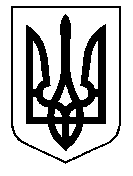 У К Р А Ї Н А Кам’янсько-Дніпровська міська радаКам’янсько-Дніпровського району Запорізької областіЧетверта сесія восьмого скликанняР І Ш Е Н Н Я19 вересня 2017 року             м.Кам’янка-Дніпровська                  № 14  Про безоплатне прийняття з  державної власності у комунальну власність  Кам’янсько- Дніпровської  міської ради та затвердження акту приймання передачі  - житлового будинку по вул. Нагорна (колишня Котовського), 64  від 10 серпня 2017 року       Керуючись п.51 ст.26 Закону України “Про місцеве самоврядування в Україні”, ст. ст.2,4,5 Закону України “ Про передачу об’єктів права державної та комунальної власності” від 03 березня 2998 року № 147 із змінами та доповненнями, Постановою Кабінету Міністрів України від 21 вересня 1998 року № 1482 “Про передачу об’єктів права державної та комунальної власності”,  враховуючи рішення сесії Кам’янсько-Дніпровської міської ради  від 27 березня 2014 року № 7 “Про надання згоди ПАТ “УКРТРАНСГАЗ” на прийняття безоплатно із державної власності до комунальної власності територіальної громади м.Кам’янка-Дніпровська Кам’янсько-Дніпровського району Запорізької області об’єкта нерухомості – житлового будинку № 64 по вул.Котовського м.Кам’янка-Дніпровська”, рішення виконкому Кам’янсько-Дніпровської міської ради від 26 липня 2017 року № 105 “Про затвердження складу комісії по прийому – передачі державного майна у комунальну власність Кам’янсько-Дніпровської міської об’єднаної територіальної громади  житлового будинку по вул. Нагорна (колишня Котовського ),64 м.Кам’янка-Дніпровська від  ПАТ “УКРТРАНСГАЗ”, розглянувши  акт приймання - передачі  з державної власності у комунальну власність Кам’янсько - Дніпровської міської  об’єднаної територіальної громади житлового будинку по вул. Нагорна (колишня Котовського), 64 м. Кам’янка-Дніпровська від ПАТ “УКРТРАНСГАЗ” від  10 серпня 2017 року, враховуючи рекомендації постійної комісії міської ради з питань комунальної власності, житлово-комунального господарства та благоустрою території міста, міська радав и р і ш и л а :      1.Прийняти безоплатно з державної власності  у  комунальну власність Кам’янсько- Дніпровської  міської ради державне майно - житловий будинок  літ. А (інв. номер 22360060631001100255/103000023311), рік введення в експлуатацію 23.10.2001,  яке  розташоване за адресою: Запорізька обл. м.Кам’янка-Дніпровська  вул. Нагорна (колишня Котовського, 64), що обліковується на балансі  ПАТ ”УКРТРАНСГАЗ“ філії УМГ “Харківтрансгаз”, первісною вартістю 1,0 грн. (одна гривня), залишковою вартістю 0,97 грн.(нуль дев’яносто сім гривень)  згідно Акту прийому - передачі від 10.08.2017 року.     2.Затвердити Акт приймання - передачі  з державної власності у комунальну власність Кам’янсько - Дніпровської міської  об’єднаної територіальної громади житлового будинку по вул. Нагорна (колишня Котовського), 64 м. Кам’янка-Дніпровська від ПАТ «УКРТРАНСГАЗ» від 10.08.2017 року з додатками ( акт додається).      3.Відділу житлово - комунального господарства, благоустрою, комунальної власності, торгівельного обслуговування, будівництва, транспорту і зв’язку, містобудування та архітектури внести відповідні зміни до переліку об’єктів комунальної власності Кам’янсько- Дніпровської  міської ради.     4.Закріпити майно, згідно акту приймання - передачі  від 10.08.2017 року на праві  господарського  віддання з постановкою на баланс за Кам’янсько- Дніпровським міським  комунальним підприємством «Карат» Кам’янсько-Дніпровської міської ради.     5. Кам’янсько- Дніпровському міському комунальному підприємству «Карат»  Кам’янсько-Дніпровської міської ради здійснити дії щодо реєстрації права комунальної власності на житловий будинок  літ. А (інв. номер 22360060631001100255/103000023311) за адресою:  Запорізька обл. м.Кам’янка-Дніпровська  вул. Нагорна, (колишня Котовського), 64 за  Кам’янсько-Дніпровською міською радою Кам’янсько-Дніпровського району Запорізької області.     6. Контроль  за виконанням  цього рішення покласти на заступника міського голови з питань житлово-комунального господарства, благоустрою, комунальної власності, торгівельного обслуговування, будівництва, транспорту і зв’язку, містобудування та архітектури.Міський головаВ.В.Антоненко